Name: ______________________________	Date: _________________________________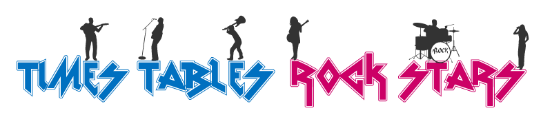 Name: ______________________________	Date: _________________________________	Name: ______________________________	Date: _________________________________	Name: ______________________________	Date: _________________________________×253486791112102534867911×253486791112102534867911×253486791112102534867911×253486791112102534867911